All memberships are by donation, and all donations are tax deductible.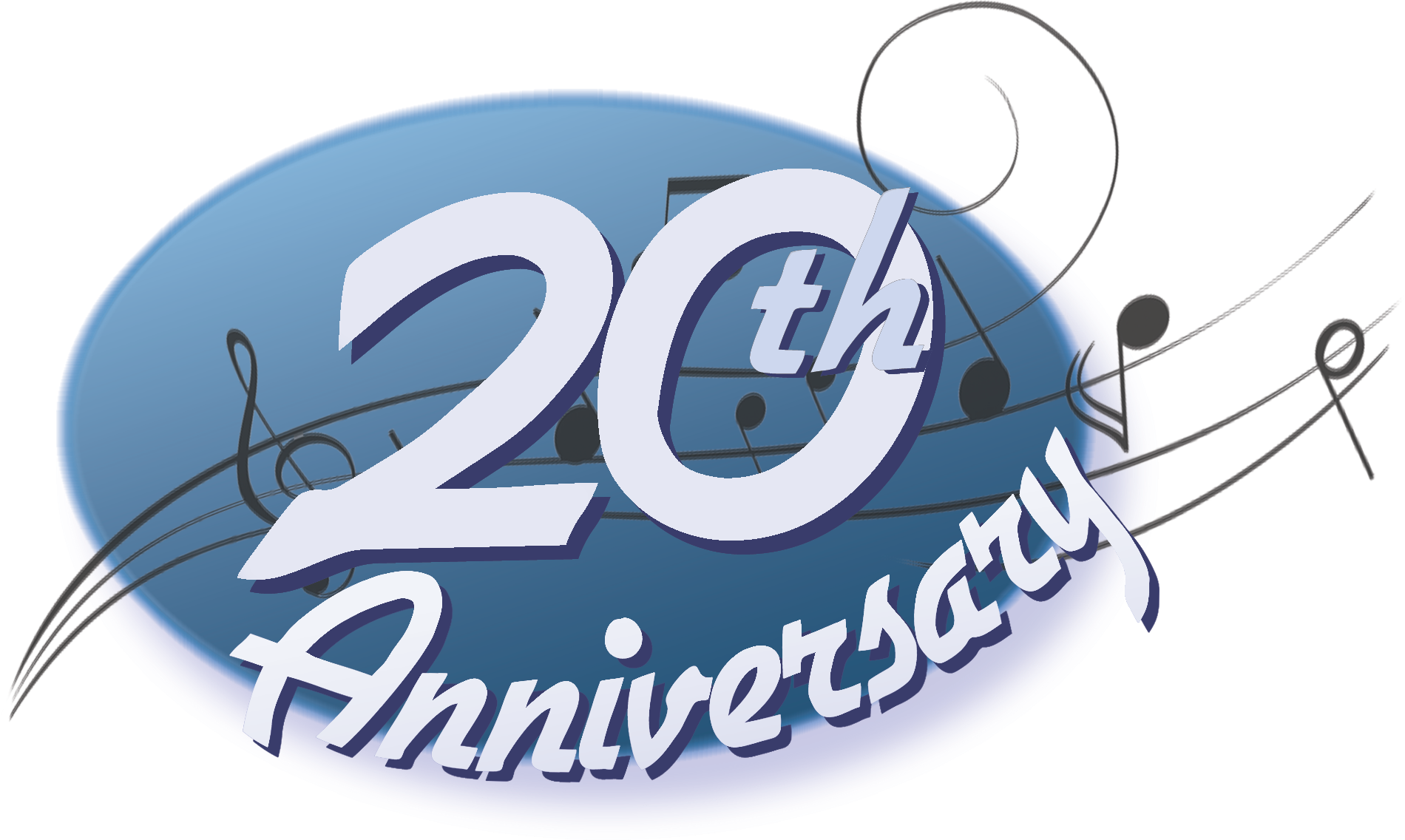 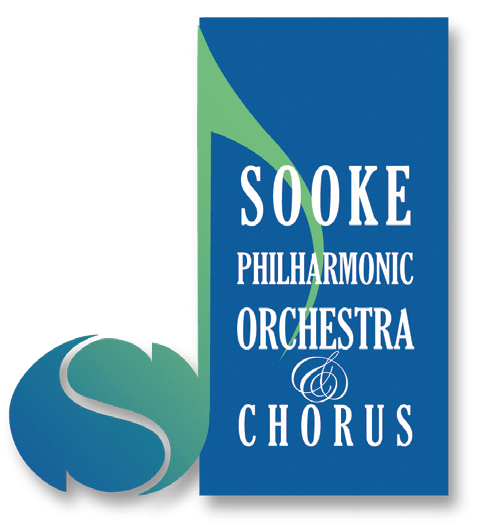 Name(s):_____________________________________________________________Address:________________________________________________________City: ___________________________________Postal Code:_____________Email: ________________ @________________Phone: _________________Membership applications received by October 26, 2017 will be entered into a draw to win one of two dinners for two at Route 14 or Hara Sushi.Acknowledgement of Support: Unless you wish to remain anonymous, your support will be acknowledged in the program for all concerts for the Season. Please indicate below.Please mail the completed form and cheque, payable to Sooke Philharmonic Society, to: Sooke Philharmonic Society, Box 767, Sooke, BC    V9Z 1H7To donate online, or for more information, please go to: sookephil.caCategoryDonationDonation Amount  Supporter$25 - $99  Patron$100 - $299  Principal$300 - $499  Benefactor$500 - $999  Maestro’s Circle$1000+   I/We agree to having my/our name(s) published in the concert program_______   I/We wish to remain anonymous _______